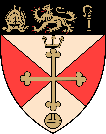 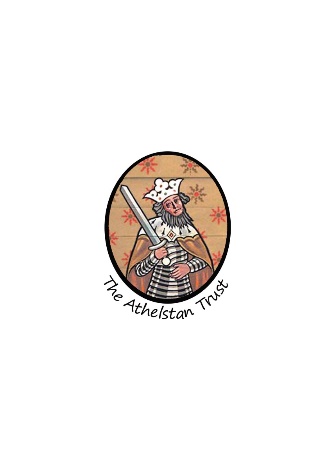 The Athelstan Trust                  Malmesbury School
Application Form:  Support StaffPosition applied for:  					Closing date: 1.	Personal Details1.	Personal DetailsSurname:Forename(s): Address:Title (Mr, Mrs, Miss, Ms, Dr, other):Address:Telephone No (mobile):Address:Telephone No (home):Address:Date of Birth (optional):Postcode:E-Mail Address:2.	Education 2.	Education 2.	Education Name of School/College/University attendedDatesQualifications gainedPlease include any higher degrees in this section:Please include any higher degrees in this section:Please include any higher degrees in this section:3.	Professional Training and Development (please include details of any relevant training or staff development)3.	Professional Training and Development (please include details of any relevant training or staff development)3.	Professional Training and Development (please include details of any relevant training or staff development)Centre/Institution attendedCourseDate4.	Interests Please include any hobbies, sports, voluntary work in this section5.	Current/Most Recent Employment (most recent if currently unemployed)5.	Current/Most Recent Employment (most recent if currently unemployed)Employer’s Name:Employer’s Name:Employer’s Address:Position:Employer’s Address:Grade/Salary:Employer’s Address:Date Commenced:Employer’s Address:Date of Leaving (if applicable):Postcode:Period of Notice:Brief description of duties/responsibilities:Brief description of duties/responsibilities:6. 	Other Previous Employment (chronologically listed - most recent first - please account for any gaps in employment)                              6. 	Other Previous Employment (chronologically listed - most recent first - please account for any gaps in employment)                              6. 	Other Previous Employment (chronologically listed - most recent first - please account for any gaps in employment)                              6. 	Other Previous Employment (chronologically listed - most recent first - please account for any gaps in employment)                              Employer’s Name and AddressDatesPositionBrief outline of responsibilities7. 	Personal Statement (your personal statement should provide evidence/examples of how you meet the person 	specification and your ability to carry out the job description)It is recommended that you use the headings provided to structure your statement.8. 	Referees8. 	RefereesPlease give the names, addresses and occupations of two referees, one of whom should be your present or last employerPlease give the names, addresses and occupations of two referees, one of whom should be your present or last employerName of First Referee:Name of Second Referee:Organisation:Organisation:Address:Address:Postcode:Postcode:E-mail address:E-mail address:Telephone number:Telephone number:Occupation:Occupation:Please note that all references will be taken up prior to interviews.I give permission for my references to be requested:							(signature)Please note that all references will be taken up prior to interviews.I give permission for my references to be requested:							(signature)9.	Criminal Convictions or CautionsDo you have any unspent conditional cautions or convictions under the Rehabilitation of Offenders Act 1974? (Y/N)?Do you have any adult cautions (simple or conditional) or spent convictions that are not protected as defined by the Rehabilitation of Offenders Act 1974 (Exceptions) Order 1975 (Amendment) (England and Wales) Order 2020? (Y/N)?”If you have answered yes to either question, please give details below.Please see information below before answering this question.A check as to the existence and content of any relevant criminal record will be requested from the Disclosure and Barring Service after a person has been selected for appointment. Refusal to agree to a check being made could disqualify you from being considered for the appointment.Candidates should be aware that all posts at The Athelstan Trust involve responsibility for safeguarding children and young people, although the extent of that responsibility will vary depending on the nature of the post.  The amendments to the Rehabilitation of Offenders Act 1974 (Exceptions) Order 1975 (2013 and 2020) provides that when applying for certain jobs and activities, certain convictions and cautions are considered ‘protected’. This means that they do not need to be disclosed to employers, and if they are disclosed, employers cannot take them into account.Guidance about whether a conviction or caution should be disclosed can be found on the Ministry of Justice website: https://www.gov.uk/government/publications/new-guidance-on-the-rehabilitation-of-offenders-act-1974 Please give details of any relevant criminal convictions that you may have.  The disclosure of a criminal record may not necessarily prevent you from being appointed.  The nature of the offence, how long ago it took place, your age at the time and any other relevant factors may be considered when a decision is made.  Please note that some convictions are never considered ‘spent’ under the terms of the Act.Please give details of ALL RELEVANT convictions, cautions, reprimands or warnings:10.	Data ProtectionThe Athelstan Trust collects, stores and uses personal information in accordance with our data protection policy. Further information can be found in the Privacy Notice on our website. As explained in our Privacy Notice, where we are processing personal data with your consent you may change or withdraw your consent for us to process data by emailing admin@malmesbury.wilts.sch.ukI hereby give my consent to The Athelstan Trust processing the data supplied in this form for the purpose of equal opportunities monitoring in recruitment and selection, and if relevant, employment within the school. I acknowledge that my application will be treated the same regardless of whether or not I complete this form. I understand that I may withdraw my consent to the processing of this data at any time by notifying the Data Protection Manager at the school.11.	Other DeclarationsAre you related to any member of the governing body (any canvassing direct or indirect will disqualify) 		Yes   	No  If yes, please give details:Will you require sponsorship to work in the UK?	Yes   	No   Are you able to produce documents if requested at interview which demonstrate that you are entitled to work in the UK?	Yes   	No   Do you have a full UK/EU driving Licence?	Yes   	No  To the best of my knowledge and belief, the information on this application form is correct.Signature:	Date:Print name:Please return this completed applicationBy e-mail to admin@malmesbury.wilts.sch.ukOr by post in an envelope marked ‘Confidential’ to:Mrs Jan HainsworthAdministration and HR ManagerMalmesbury SchoolCorn GastonsMalmesburyWiltshireSN16 0DF12.	Equal Opportunities Monitoring Form12.	Equal Opportunities Monitoring Form12.	Equal Opportunities Monitoring FormThis form is separate from the main application form. Your answers will be treated in the strictest confidence and the information you provide will only be used for monitoring purposes. How you complete this form has no connection to the evaluation of your application in any way.This form is separate from the main application form. Your answers will be treated in the strictest confidence and the information you provide will only be used for monitoring purposes. How you complete this form has no connection to the evaluation of your application in any way.This form is separate from the main application form. Your answers will be treated in the strictest confidence and the information you provide will only be used for monitoring purposes. How you complete this form has no connection to the evaluation of your application in any way.Post applied for:Full nameGenderMaleGenderFemaleGenderPrefer not to sayWhich age group do you apply to?Under 20Which age group do you apply to?21 – 29Which age group do you apply to?30 – 39Which age group do you apply to?40 – 49Which age group do you apply to?50 – 59Which age group do you apply to?60 and overWhich of the following best describes your Ethnic origin?White:  British	Irish	Other	Which of the following best describes your Ethnic origin?Black or Black British:Caribbean	Africa	Other Black background	Which of the following best describes your Ethnic origin?Chinese or other ethnic groupChinese	Any other ethnic group	Which of the following best describes your Ethnic origin?Mixed:White & Black Caribbean	White & Black African	White & Asian	Other Mixed Group	Which of the following best describes your Ethnic origin?Asian or Asian British:Indian	Pakistani	Bangladesh	Other Asian	Which of the following best describes your Ethnic origin?If “other” please specify:Do you consider yourself as having a disability? If you have a disability what equipment, adaptations or adjustments to working conditions would assist you in carrying out your duties?